North East School Division 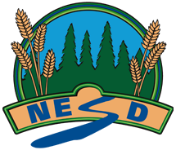 Unpacking Outcomes Module 34B: Agricultural Business (Optional)  Unpacking the Outcome Unpacking the Outcome Unpacking the Outcome Examine --> business ownership Examine --> business ownership Examine --> business ownership Outcome (circle the verb and underline the qualifiers) Outcome (circle the verb and underline the qualifiers) Outcome (circle the verb and underline the qualifiers) Examine business ownership as applied to agricultural industry.Examine business ownership as applied to agricultural industry.Examine business ownership as applied to agricultural industry.KNOW UNDERSTAND BE ABLE TO DO Vocabulary:Forms of business ownership: sole proprietorship, corporation, franchise, partnership, cooperative model (*1) That Recognize forms of business ownership and discuss the applications to agricultural settings.(*1)Discuss the benefits of different forms (e.g., sole proprietorship, corporation, partnership) of business ownership as applied to agriculture.Differentiate between cash and accrual accounting systems used within agriculture.ESSENTIAL QUESTIONS ESSENTIAL QUESTIONS ESSENTIAL QUESTIONS 